Drive Train Technology	Course No. 40208	Credit: 0.5Pathways and CIP Codes: Mobile Equipment Maintenance (47.9999) - Technology Strand IICourse Description: A comprehensive, technical level course designed to provide students with the basic theories and skills needed to inspect and service drive train components.Directions: The following competencies are required for full approval of this course. Check the appropriate number to indicate the level of competency reached for learner evaluation.RATING SCALE:4.	Exemplary Achievement: Student possesses outstanding knowledge, skills or professional attitude.3.	Proficient Achievement: Student demonstrates good knowledge, skills or professional attitude. Requires limited supervision.2.	Limited Achievement: Student demonstrates fragmented knowledge, skills or professional attitude. Requires close supervision.1.	Inadequate Achievement: Student lacks knowledge, skills or professional attitude.0.	No Instruction/Training: Student has not received instruction or training in this area.Benchmark 1: CompetenciesI certify that the student has received training in the areas indicated.Instructor Signature: 	For more information, contact:CTE Pathways Help Desk(785) 296-4908pathwayshelpdesk@ksde.org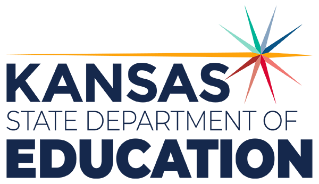 900 S.W. Jackson Street, Suite 102Topeka, Kansas 66612-1212https://www.ksde.orgThe Kansas State Department of Education does not discriminate on the basis of race, color, national origin, sex, disability or age in its programs and activities and provides equal access to any group officially affiliated with the Boy Scouts of America and other designated youth groups. The following person has been designated to handle inquiries regarding the nondiscrimination policies:	KSDE General Counsel, Office of General Counsel, KSDE, Landon State Office Building, 900 S.W. Jackson, Suite 102, Topeka, KS 66612, (785) 296-3201. Student name: Graduation Date:#DESCRIPTIONRATING1.1Inspect and adjust shift linkage and transmission range sensor/switch.1.2Inspect, test, and locate electrical/electronic transmission components including, solenoids, sensors, relays, connectors, switches, and harnesses.1.3Use a scan tool to read transmission related data and diagnostic trouble codes.1.4Identify basic manual transmission components and calculate gear ratios.1.5Inspect and diagnose constant-velocity and standard universal joints for noise and vibration concerns.1.6Inspect rear axle differential fluid; diagnose rear axle noise and vibration concerns.1.7Research applicable vehicle and service information, such as transmission/transaxle operation, fluid type and service needs, bulletins and service precautions.1.8Identify and interpret transmission/transaxle concerns and determine necessary operation.1.9Inspect and determine cause of fluid leaks, condition, level, and replace fluid and filter where applicable.1.10Perform stall test and determine necessary action.1.11Perform transmission pressure test using Pascal’s law to diagnose pressure concerns.1.12Inspect clutch pedal linkage and cables; adjust as necessary.1.13Inspect hydraulic slave and master cylinders, lines, and hoses for leaks and condition; bleed system.1.14Diagnose abnormal clutch operation and noise.1.15Identify basic automatic transmission/transaxle components and theory of operation.